I agree that in the event that one of the agreed tests can not be made due to unforeseeable events (e.g. device failure) or the need for further expertise, the laboratory will perform the subcontract to another competent laboratory and be responsible for the quality of the tests.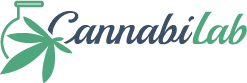 Handover (date, time and customer signature): …………………………………...........Takeover (date, time and signature): …………………………………… Reviewed (date, signature): ………………………………………………..E&H Services, Inc.Zitna 1633/47110 00 Praha 1E&H Services, Inc.Zitna 1633/47110 00 Praha 1E&H Services, Inc.Zitna 1633/47110 00 Praha 1E&H Services, Inc.Zitna 1633/47110 00 Praha 1dispatch form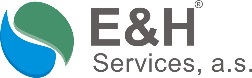 dispatch formdispatch formdispatch formdispatch formdispatch formdispatch formdispatch form	Order No.CustomerCustomerCustomerCustomerCustomerBilling adressBilling adressBilling adressmailing adressmailing adressmailing adressmailing adressPaymentNameName	□  Invoice	□  Cash on delivery	□  Cash	□  Paid in advance…………………………………………..……………Assumed priceAdressAdress	□  Invoice	□  Cash on delivery	□  Cash	□  Paid in advance…………………………………………..……………Assumed priceVATVAT	□  Invoice	□  Cash on delivery	□  Cash	□  Paid in advance…………………………………………..……………Assumed priceContactContact	□  Invoice	□  Cash on delivery	□  Cash	□  Paid in advance…………………………………………..……………Assumed priceDisclaimer informationDisclaimer informationDisclaimer informationDisclaimer informationDisclaimer informationDisclaimer informationDisclaimer informationMethod of deliveryMethod of deliveryMethod of deliveryCommentCommentCommentSampled bySampled bySampled by	□  In person	□  Post delivery	□  E-mail……………......………………………………………….………………………………	□  In person	□  Post delivery	□  E-mail……………......………………………………………….………………………………	□  In person	□  Post delivery	□  E-mail……………......………………………………………….………………………………Date and timeDate and timeDate and time	□  In person	□  Post delivery	□  E-mail……………......………………………………………….………………………………	□  In person	□  Post delivery	□  E-mail……………......………………………………………….………………………………	□  In person	□  Post delivery	□  E-mail……………......………………………………………….………………………………Sampling methodSampling methodSampling method	□  In person	□  Post delivery	□  E-mail……………......………………………………………….………………………………	□  In person	□  Post delivery	□  E-mail……………......………………………………………….………………………………	□  In person	□  Post delivery	□  E-mail……………......………………………………………….………………………………Sampling purposeSampling purposeSampling purpose	□  In person	□  Post delivery	□  E-mail……………......………………………………………….………………………………	□  In person	□  Post delivery	□  E-mail……………......………………………………………….………………………………	□  In person	□  Post delivery	□  E-mail……………......………………………………………….………………………………MatrixMatrixMatrix	□  In person	□  Post delivery	□  E-mail……………......………………………………………….………………………………	□  In person	□  Post delivery	□  E-mail……………......………………………………………….………………………………	□  In person	□  Post delivery	□  E-mail……………......………………………………………….………………………………LIMSsample namesample namesample namesample namesample nameanalysis rangeanalysis rangeanalysis rangerequested operationsrequested operationsCommentComment